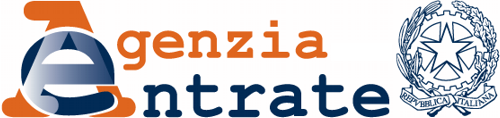 Alla DP – UPT dioAll’ Ufficio Provinciale - Territorio di_____________OGGETTO: Istanza per la correzione di dati erroneamente indicati sul modello F24.Il/la sottoscritto/a…………………………………………………………………………….Residente in ………………………………………………………………………………..Via………………………………………………………………………………………….CF…………………………………………………………………………………………..Comunica chein data … … …….ha effettuato un versamento con l’allegato modello F24, per un importo pari a €. … … ……., relativo a …………………………  ………………………………….……………………………………………………………………………………………….. riportando erroneamente: il codice tributo: ….…… ………, in luogo del codice tributo: ………..importo…………. il codice tributo: ….…… ………., in luogo del codice tributo: ………..importo…………. il codice tributo: ….…… ………., in luogo del codice tributo:   ……....importo………….ovvero: il codice ufficio……………………..in luogo del codice ufficio……………..Chiede, pertanto, di imputare le somme versate con il modello F24 secondo le indicazioni sopra comunicate.FIRMA_______________________________,			 _______________________________Tipo Documento….……………..….. n. ………………. rilasciato il ……………………da……………………………………………………………